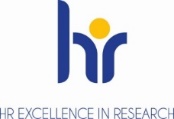 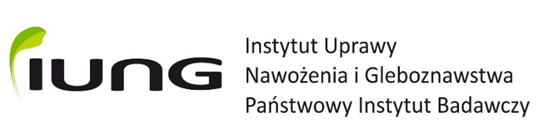 DEKLARACJAproducenta/importera/innego podmiotu w związku ze zgłoszeniem do wykazu nawozowych produktów mikrobiologicznychNazwa producenta lub importera (właściwe podkreślić) oraz adres……………………………………………………………………………………………..……………..………………………………………………………………………………………………..………….……..……………….……………………………………..Nazwa handlowa produktu  ............................................................................................................................................Deklarowany skład mikrobiologiczny oraz liczebność mikroorganizmów………………………………………………………………………………………………………………………………………………………………………………………………………………………………………………………………………………………Zakres stosowania (właściwe podkreślić lub/i uszczegółowić)uprawy poloweuprawy ogrodnicze (warzywnicze, sadownicze, rośliny ozdobne)trawnikiużytki zielonelasyinne (jakie?) …………………………………………………………………………………………………………………………………………………………………………Dane producenta/importera do zamieszczenia w wykazie nawozowych produktów mikrobiologicznych             Tel  ………………………………………………………………………………………           e-mail…………………………………………………………………………………….           strona  www……………………………………………………………………………...Załączniki:Sprawozdanie z badań potwierdzających deklarowany skład mikrobiologiczny wykonanych w zewnętrznym laboratorium lub własnym o ile posiada akredytacjęSkład surowcowy (do 100%) oraz skrócony opis procesu produkcjiDeklarowany zakres działania nawozowego produktu mikrobiologicznego	Data…………………. 	                                         ……………………………							                                      Pieczęć i podpis 